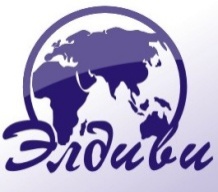 Гамбург – Люнебург* – Любек* – Бремен* Даты выезда:11.12.16Продолжительность тура:5 дней/ 1 ночной переездПроезд: комфортабельный автобус Проживание: транзитные 2-3х звездочные отелиПитание: завтракиВ стоимость тура входит:проезд автобусом, 1 ночлег в Польше, 2 ночлега в Германии, 3 завтрака в отелях, экскурсионное обслуживание без входных билетов.Дополнительно оплачивается:консульский сбор (для граждан РБ – 60 €, дети до 12 лет бесплатно), медицинскую страховку 3 €, факультативная экскурсия в Люнебург и Любек, входной билеты в замки, музеи и др.Проживание: отели**-*** в Польше, Германии. Размещение в 2-3-х местных номерах с удобствами.1 деньВыезд из Минска в 5.30. Транзит по территории РП. Ночлег в транзитном отеле в Польше.2 деньЗавтрак. Выезд в Гамбург. Обзорная автобусно-пешеходная экскурсия по Гамбургу: улица Мёнкебергштрассе, ратушная площадь, церковь святого Михаила, набережная озера Внутренний Альстер, Гамбургская Гавань с портом Святой Паули, прогулка на теплоходе по акватории Гамбургской гавани (билет 12 евро) и др. Свободное время для Рождественских и Новогодних покупок. Ночлег в окрестностях Гамбурга.3 деньЗавтрак. Свободное время в Гамбурге.Для желающих за дополнительную плату 25 евро предлагается экскурсия «По следам Великой Ганзы» с осмотром городов Люнебург и Любек.Обзорная экскурсия по 1000-летнему Люнебургу, расцвет и процветание которого связано с добычей и продажей соли: Храм св. Николая, историческая пивоварня, Ратуша Люнебурга, рыночная площадь Люнебурга, рынок корюшки, старый кран, монастырь, музей соли и др. Свободное время. Переезд в Любек. Обзорная экскурсия по Любеку – столице Ганзы(историческая часть города внесена в список наследия Юнеско): Голштинские крепостные ворота, готические кварталы «маленькой Венеции», церковь святой Марии, ратуша, кафедральный собор дом Будденброков и др. Свободное время. Выезд и ночлег в окрестностях Бремена.4 деньЗавтрак. Выезд в Бремен. Обзорная пешеходная экскурсия по Бремену: по следам сказок Братьев Грим, рыночная площадь, Бременская ратуша (объект Юнеско), памятник Роланду, квартал Бёттхерштрассе, набережная Везера, квартал Шнур и др. Свободное время для Рождественских и Новогодних покупок. Во второй половине дня выезд в Минск (время выезда указывает гид группы). Ночной переезд.5 деньПрибытие в Минск во второй половине дня.СТОИМОСТЬ ТУРАМесто в 2-3-х местном номереОдноместный номерСТОИМОСТЬ ТУРА205 € + 45 руб. / 450 000 руб.250 € + 45 руб. / 450 000 руб.